Vállalkozási Szerződés (tervezet)Közgyűlési, bizottsági szavazó-, hangosítórendszer biztosítása tárgyábanamely létrejött egyrészrőlBudapest Főváros Főpolgármesteri HivatalKépviseli: 				Sárádi Kálmánné dr. főjegyző Cím:					1052 Budapest, Városház u. 9-11.Adószám: 				15490012-2-41Törzskönyvi azonosító szám:	490012KSH statisztikai számjel:		15490012-8411-325-01ÁHTI azonosító:			729028Fizetési (bank)számlaszáma:	11784009-15735636mint Megrendelő (a továbbiakban: Megrendelő),  másrészről 	GLOBOMAX Zrt.			Képviseli: 				Amberger Árpád vezérigazgatóSzékhelye: 				1155 Budapest, Wysocki utca 1.Cégjegyzékszám:			01-10-047166Adószám:				23504550-2-42Fizetési számlaszám:		            65100235-11065797 (Pátria Takarék Szövetkezet)mint Vállalkozó (a továbbiakban: Vállalkozó) (Megrendelő és Vállalkozó külön-külön a Fél, együttesen a Felek) között az alulírott helyen és időben az alábbi feltételekkel:ElőzményMegrendelő, mint Ajánlatkérő a közbeszerzésekről szóló 2015. évi CXLIII. törvény (a továbbiakban: Kbt.) 98. § (2) bekezdés c) pontjának rendelkezései szerint uniós értékhatár alatti, hirdetmény nélküli tárgyalásos közbeszerzési eljárást folytatott le „Közgyűlési, bizottsági szavazó-, hangosítórendszer biztosítása” tárgyban, amelynek alapján Vállalkozóval, mint a beszerzés tárgyában kizárólagos joggal rendelkező gazdasági társasággal kerül megkötésre jelen Szerződés.Felek rögzítik, hogy jelen Szerződés hatálya alá tartozó, a Vállalkozótól korábban beszerzett elektronikai berendezések a Megrendelő tulajdonában állnak. E berendezéseken telepített MIKROVOKS, MIKROKAM, seQUEnce, Napir és MV Table egyedi szoftverekre a Megrendelő korlátlan felhasználási joggal rendelkezik, illetve műszaki-technikai sajátosság, hogy az elektronikai berendezések egy része kizárólag a felsorolt egyedi szoftverekkel üzemeltethető.Jelen Szerződésben rögzített feladatok ellátásához elengedhetetlenül szükséges a szoftverhez tartozó forráskódokkal való rendelkezés. A Vállalkozó által a Megrendelő számára és igényei alapján elkészített MIKROVOKS, MIKROKAM, seQUEnce, Napir és MV Table egyedi szoftverek, a szerzői jogokról szóló 1999. évi LXXVI. törvény 1. § (2) bekezdés c) pontjának hatálya alá tartoznak, szerzői jogvédelem alatt álló alkotások (számítógépi programalkotás), ezért a Kbt. 98. § (2) bekezdés c) pontja szerinti eljárás típus alkalmazását a kizárólagos jogok védelme és műszaki-technikai sajátosságok is indokolják. A Felek ezzel kapcsolatban rögzítik, hogy jelen Szerződést a fenti közbeszerzési eljárás dokumentumaival - a Vállalkozó végleges ajánlata, a tárgyalási jegyzőkönyv(ek), a dokumentáció és annak mellékletei, az ajánlattételi felhívás - összhangban értelmezik a teljesítés során.Felek a fenti dokumentumokat magukra nézve – az esetleges ellentmondások esetére nézve a fenti sorrendben – kölcsönösen kötelezőnek tekintik. A különböző dokumentumok kölcsönösen értelmezik egymást, de kétértelműség vagy a dokumentumok közötti esetleges eltérés esetén a Szerződés értelmezése szempontjából a fenti sorrend minősül fontossági sorrendnek.Szerződés tárgyaMegrendelő megrendeli, Vállalkozó pedig elvállalja Megrendelő székhelyén, a Budapest Főváros Főpolgármesteri Hivatal épületében (1052 Budapest, Városház utca 9-11.) található, az alábbiakban felsorolt elektronikai berendezésekre vonatkozó folyamatos üzemeltetési, szoftver „support” és kezelői támogatás szolgáltatás biztosítását, továbbá szükség szerinti javítását, beállítását, szükséges esetben cseréjét, az alábbiakban felsorolt helyeken: Díszteremben működő konferencia, szavazatszámláló, jegyzőkönyvező és teremhangosító rendszer, a folyamat-tájékoztatóval egyetemben;Díszteremben működő robotkamerás videó közvetítő rendszer;IP alapú, szolgálati hangátviteli rendszer az I. em. 133/a. és 129/a. sz. helyiségekben;124 sz. Sajtóteremben működő robotkamerás videó közvetítő rendszer teremhangosítással együtt; Budapest Főváros Főpolgármesteri Hivatal Adó Főosztály Ügyfélszolgálati Irodájában működő ügyfélhívó rendszer;133/b. sz. tanácsteremben működő konferencia, szavazatszámláló és teremhangosító rendszer, a folyamat-tájékoztatóval együtt;282. sz. tanácsteremben működő konferencia, szavazatszámláló, jegyzőkönyvező és teremhangosító rendszer, a folyamat-tájékoztatóval együtt;196. sz. tanácsteremben működő konferencia, szavazatszámláló, jegyzőkönyvező és teremhangosító rendszer, a folyamat-tájékoztatóval együtt;277. sz. tanácsteremben működő konferencia, szavazatszámláló, jegyzőkönyvező és teremhangosító rendszer, a folyamat-tájékoztatóval együtt;4. em. 2. sz. tárgyalóteremben működő multimédiás konferencia és jegyzőkönyvező rendszer;4. em. 4. sz. informatikai oktatóteremben működő konferencia, szavazatszámláló, jegyzőkönyvező és teremhangosító rendszer, robotkamerával és interaktív táblával együtt;120. sz. tanácsteremben működő tolmácsegységes hangosító és konferencia rendszer;Mobil felszólalói emelvény hangosító berendezése;A feladat részét képezi továbbá Főpolgármesteri Hivatal Új Városháza épületének Dísztermében (1056 Budapest, Váci utca 62-64. szám) lévő közvetítő rendszer elektronikai berendezéseire vonatkozó folyamatos üzemeltetési, szoftver „support” és kezelői támogatás szolgáltatás biztosítása, továbbá szükség szerinti javítása, beállítása, szükséges esetben cseréje.Teljesítés főbb jellemzői/szabályai: A rendszerekben végrehajtott változások és annak kommunikációja, dokumentálása a Megrendelő változáskezelési szabályzatában (IRMI) rögzített folyamatán keresztül engedélyezhető és végezhető.				          Hardver: Az a), b), c) pontban meghatározott rendszerek működőképességének folyamatos fenntartása, a közgyűlési napok előtt jegyzőkönyvezett működési tesztek elvégzésével.A d) pontban meghatározott rendszerek működőképességének folyamatos fenntartása, ellenőrzése sajtó esemény előtt, de legalább 2 hetente, jegyzőkönyvezett működési tesztek elvégzésével.  Az 6. pontban meghatározott rendszer működőképességének ellenőrzése Megrendelő kérésére, jegyzőkönyvezett működési tesztek elvégzésével. Az e), f), g), h), i), j), k), l), m) pontban meghatározott rendszerek működőképességének ellenőrzése negyedévenkénti jegyzőkönyvezett működési tesztek elvégzésével. Az a), b), c), d), f), g) h), i), j), k) és l) és 6. pontban meghatározott rendszerek esetében az ülés lebonyolítását veszélyeztető, az ellenőrzés során felmerülő hiba esetén annak soron kívüli javítása az ülés kezdetéig. A rendszer minden elemének a gyári utasítások szerinti karbantartási műveleteinek elvégzése, annak dokumentálása.Az e) pontban meghatározott rendszer esetében a működőképesség fenntartása a szükséges segédanyagok biztosításával, az Ügyfélszolgálati Iroda hivatali munkaideje (H és Sz: 8-18, K és Cs: 8-16:30, P: 8-14 óra) alatt. Beállítás szintű módosítások szükség szerinti elvégzése a Szerződésben rögzített, rendszeres ellenőrzés keretében.	Szoftver: A működéshez szükséges alap- és segédprogramok biztosítása, készenlétben tartása, szükség szerinti újratelepítése. Ebbe a körbe értendő a MIKROVOKS, MIKROKAM, seQUEnce, Napir és MV Table saját fejlesztésű programokon felül valamennyi, a teljes körű működéshez szükséges segédprogram és operációs rendszer is. Operációs rendszerekre és segédprogramokra vonatkozóan, a rendszer működéséhez szükséges, automatikus szoftver verziókövetés.Beállítás szintű módosítások szükség szerinti elvégzése a Szerződésben rögzített, rendszeres ellenőrzés keretében.A rendszerelemek működése meg kell, hogy feleljen a Megrendelő mindenkori hatályos informatikai szabályzatának és a hatályos vonatkozó főosztályvezetői utasításnak.	Kezelői támogatás: Kezelői támogatás nyújtása minden közgyűlési napon a Fővárosi Közgyűlés ülésének kezdetétől, annak zárásáig személyes szakértő jelenlét formájában, közgyűlésenként napi maximum 8 óra időtartamban.Közgyűlési napokon túlmenően – a 18. pontban rögzített munkaidőben - a támogatást nyújtó szakértő állandó telefonos elérésének, igény esetén helyszíni jelenlétének biztosítása.A feladat ellátásához biztosított személy (műszaki kapcsolattartó) adatait a jelen Szerződés kapcsolattartói között kell rögzíteni.A Szavazórendszer(ek) illetve hangosító- és kamerarendszerek kezelőinek online és offline oktatása és gyakoroltatása az ülések közti időszakban szükség szerint és a személycseréket követően minden alkalommal, de legalább évenként.			Egyéb szolgáltatások:A Közgyűlés üléseinek élő megjelenítése a Sajtóteremben lévő vetítőn és monitorokon, a megjelenítés biztonságának garantálása.A Közgyűlés és a Sajtó Csoport (Kommunikációs Igazgatóság) eseményeinek rögzítése HD minőségben (1920x1080 pixel, 60 fps).Riasztás biztosítása, mielőtt a szerverek megtelnek (szerver telítettség előtt 30%-kal), valamint havi tesztelés jegyzőkönyv felvételével, mely része a Közgyűlés előtti ellenőrzésnek.A Közgyűlés ülései élő közvetítése beszédérthetőségének legalább 10%-kal történő javítása 2017. december 31. napjáig, melynek teljesítését a Vállalkozó köteles jegyzőkönyv formájában igazolni és a műszaki kapcsolattartó által igazoltatni. Jelen Szerződés megkötésekor a legjobb mért beszédérthetőség 0.5175 STI. Vállalkozó vállalja, hogy a szerződéses időszakban, igény esetén havonta 2 óra időtartamban infrastruktúra hardver, szoftverkövetést végez a Megrendelő számára az általa szállított rendszerekben. A havi 2 óra időtartam egy naptári éven belül összevonható, viszont a következő évre nem vihető át.A teljesítés helyeBudapest Főváros Főpolgármesteri Hivatal székhelye épületében (1052 Budapest, Városház utca 9-11.) található, az 5. pontban meghatározott helyiségek és a 6. pont szerinti telephelye épületének Díszterme (1056 Budapest, Váci utca 62-64. Új Városháza).Szerződés időtartama, hatályaJelen Szerződés a Felek általi kölcsönös aláírás napján lép hatályba és határozott ideig terjedő időtartamra, 2019. december 31-ig jön létre. Amennyiben az aláírások nem ugyanazon napon történnek, a hatályba lépés időpontja a legutolsó aláírás napja.Jelen Szerződés hatálya alatt végzett tevékenységeknek minősülnek azok a teljesítések, amelyek Megrendelő általi bejelentésére, hibabejelentésére a Szerződés tartama alatt került sor, de a teljesítésük - jelen Szerződésben meghatározott határidők szerint – azon túl húzódik.A két fél teljesítésének időbeli elválására való tekintettel Felek jelen Szerződést nem tekintik kölcsönszerződésnek.Vállalkozói díj Vállalkozó a jelen Szerződésben részletesen meghatározott elektronikai berendezésekkel kapcsolatos, a folyamatos üzemeltetési, szoftver „support” és kezelői támogatás szolgáltatások vonatkozó jogszabályokban foglaltaknak megfelelő, illetve szerződésszerű teljesítése esetén havi ………….Ft + ÁFA, azaz … forint + ÁFA vállalkozói átalánydíjra jogosult. Megrendelő kijelenti, hogy a jelen szerződés teljesítéséhez szükséges pénzügyi fedezet a 1239/2016.(IX.28.) Főv. Kgy. határozata értelmében rendelkezésre áll. Az éves fedezet fel nem használt része a következő évre nem vihető át.Felek rögzítik, hogy a 12. pontban foglalt havi nettó vállalkozói díj mértéke a szerződés időtartama alatt nem változhat. Az ÁFA mértékére és megfizetésének módjára az adókötelezettség keletkezésének napján hatályos adójogszabályok az irányadóak.A 12. pontban megjelölt vállalkozói átalánydíj tartalmazza a Vállalkozónak a folyamatos üzemeltetési, szoftver „support” és kezelői támogatás szolgáltatások körében felmerülő valamennyi költségét, díját, továbbá az eszközök és rendszerek folyamatos üzemképes állapotban tartásához, az ülésnapot megelőző munkanapon a rendszer ellenőrzéséhez, tisztításához, beállításához, javításához, szükséges esetben a cseréjéhez kapcsolódó valamennyi költséget és díjat. Vállalkozó az átalánydíjon felüli egyéb díjazásra nem jogosult.  Felek jogai és kötelezettségei Felek rögzítik, hogy a jelen Szerződés 5. és 6. pontjában meghatározott elektronikai berendezések karbantartásához és javításához szükséges eszközöket és rezsianyagokat Vállalkozó biztosítja. Vállalkozó a Szerződés tárgyát képező feladatok teljesítésének időpontját köteles Megrendelővel előzetesen egyeztetni és a szolgáltatást a Megrendelőre irányadó munkaidőben elvégezni. Szükség esetén a Felek a szolgáltatás teljesítésének időpontjáról eltérően is megállapodhatnak.Megrendelőre irányadó munkaidő: 	Hétfő- Csütörtök	8.00-16.30 óra között      	Péntek	            8.00-14.00 óra közöttMegrendelő az általa észlelt meghibásodásról haladéktalanul, telefonos úton, a kapcsolattartóként megjelölt személyen keresztül a meghibásodás jellegének pontos leírásával értesíti, egyúttal írásban (e-mail, vagy hibajegykezelő rendszer útján) tájékoztatja Vállalkozót. Vállalkozó vállalja, hogy a jelen Szerződésben foglaltak szerinti hibabejelentés esetén a munkálatokat a támogatási időszak alatt a bejelentéstől számított 1 órán belül megkezdi, illetőleg a meghibásodás jellegétől függően a legrövidebb időn belül befejezi. 16.00 óra után történő hibabejelentés esetén Vállalkozó vállalja, hogy a következő munkanapon 9.00 óráig megkezdi a javítást. Fentiektől a Felek indokolt esetben közös megegyezéssel eltérhetnek.Vállalkozó azonnali csereeszköz biztosítására köteles a meghibásodott alkatrész funkcionális pótlása vagy az alkatrész javíthatósága esetén, annak a javítási ideje alatti helyettesítése érdekében, amennyiben a rendszer tartalék erőforrásaiból nem oldható meg a további biztonságos és zavartalan üzemeltetés. Vállalkozó vállalja, hogy a Szerződés tárgyában meghatározott szolgáltatási tevékenységet a vonatkozó magyarországi előírások, a gyártók ajánlásai, valamint az éves viszonylatban programozott karbantartási technológia figyelembevételével, kizárólag képzett szakemberekkel végzi. Vállalkozó köteles a munkavégzést úgy megszervezni, hogy biztosítsa a munka biztonságos, szakszerű, gazdaságos és határidőre történő befejezését, és Megrendelő zavartalan működését, a Főpolgármesteri Hivatal munkavégzését ne akadályozza.Megrendelő köteles értesíteni Vállalkozót a közgyűlések üléstervéről, valamint a Sajtóterem programjáról legkésőbb 4 nappal az esemény előtt.Ha a Megrendelő célszerűtlen vagy szakszerűtlen utasítást ad, erre a Vállalkozó köteles figyelmeztetni. Ha a Megrendelő a figyelmeztetés ellenére utasítását fenntartja, a Vállalkozó a Szerződéstől elállhat vagy a feladatot a Megrendelő utasításai szerint, a Megrendelő kockázatára elláthatja. A Vállalkozó köteles megtagadni az utasítás teljesítését, ha annak végrehajtása jogszabály vagy hatósági határozat megsértéséhez vezetne, vagy veszélyeztetné mások személyét vagy vagyonát.Megrendelő a munkát és a felhasználásra kerülő anyagot ellenőrizheti. Nem mentesül a Vállalkozó a szerződésszegés jogkövetkezményei alól, ha a Megrendelő az ellenőrzést elmulasztotta vagy nem megfelelően végezte el.Vállalkozó a munkavégzése során, a munkaterületen és a munkavégzés hatókörében köteles betartani a hatályos tűzvédelmi, környezetvédelmi és munkavédelmi előírásokat. Köteles továbbá a tevékenysége során esetlegesen keletkező veszélyes hulladékokkal kapcsolatban az összegyűjtés, tárolás és elszállítás szabályainak megtartásáról gondoskodni.Vállalkozó köteles a munkavégzése során a meglévő létesítmények, burkolatok, berendezések, harmadik személyek vagyontárgyai állagmegóvásáról kiemelt figyelemmel gondoskodni. A megrongálásból eredő hibák miatt Vállalkozó kártérítési felelősséggel tartozik.Vállalkozó kötelezettséget vállal arra, hogy a munkaterület, eszközei és berendezései saját költségen történő őrzéséről a munkavégzés időtartama alatt gondoskodik. Vállalkozó kijelenti, hogy a jelen Szerződés szerinti tevékenységhez megkívánt szakmai ismeretek rendelkezésére állnak, továbbá rendelkezik a szolgáltatások teljesítéséhez szükséges személyi, anyagi és technikai feltételekkel.Megrendelő gondoskodik arról, hogy a Vállalkozó a munkájával kapcsolatos helyszínt akadálytalanul megközelítse, oda bejuthasson és ott munkáját zavartalanul végezhesse. Megrendelő köteles a munkaterületet a műszaki leírásban meghatározott javítási és karbantartási szolgáltatások teljesítéséhez alkalmas állapotban a Vállalkozó rendelkezésére bocsátani. Vállalkozó munkatársai a Hivatal területén a munkavégzés teljes ideje alatt kötelesek a Megrendelő által rendelkezésre bocsátott azonosító kártyát viselni. Vállalkozó tudomásul veszi, hogy jelen Szerződés teljesítése során tűrni köteles a Megrendelő tárgyban illetékes belső szervezeti egysége (Szervezési és Informatikai Főosztály) részéről szükségesnek tartott, továbbá a vonatkozó hatályos jogszabályokban meghatározott ellenőrzési feladatok elvégzését.Fizetési feltételek, teljesítésigazolásMegrendelő a számlák ellenértékét azok kézhezvételétől számított 30 napos fizetési határidővel a Vállalkozó 65100235-11065797 (Pátria Takarék Szövetkezet) számú fizetési számlájára történő átutalással fizeti meg. A számla benyújtásának feltétele a teljesítés Megrendelő által történő igazolása. Fizetési késedelem esetén Felek a Polgári Törvénykönyvről szóló 2013. évi V. törvény (a továbbiakban: Ptk.) 6:155. §-ában meghatározott késedelmi kamat alkalmazását írják elő. A számla mellékletét képezi a Megrendelő arra jogosult képviselője által aláírt teljesítésigazolás. A szolgáltatás(ok) teljesítésének igazolása az elfogadott munkalapok és tesztelési, ellenőrzési jegyzőkönyvek, továbbá a vonatkozó jogszabályok, illetve belső normatív utasításban foglaltak alapján történik. Megrendelő részéről a kifizetéshez szükséges teljesítésigazolás kiállítására az illetékes belső szervezeti egység (Szervezési és Informatikai Főosztály) vezetője jogosult. A teljesítés igazolása negyedévente, legkésőbb a tárgyidőszakot követő hónap 5. munkanapjáig történik. A számlázás negyedévente a teljesítést követő teljesítésigazolás alapján egyenlő részletekben történik. A teljesítés igazolás akkor adható ki, ha Megrendelő megállapítja, hogy a Vállalkozó az adott időszakban valamennyi szerződéses kötelezettségét maradéktalanul, a megfelelő határidőben, szerződésszerűen teljesítette.  Vállalkozó a Megrendelő nevére kiállított számlán köteles feltüntetni a megjegyzés rovatban a Szervezési és Informatikai Főosztály elnevezést. Ennek hiányában, továbbá amennyiben a Vállalkozó által kiállított számla nem felel meg a számvitelről szóló 2000. évi C. törvény, az általános forgalmi adóról szóló 2007. évi CXXVII. törvény és a vonatkozó egyéb hatályos jogszabályi előírásoknak, Megrendelő a számlát visszaküldi a kibocsátó részére és ezen esetekben a Megrendelő késedelme kizárt. Vállalkozó alvállalkozót kizárólag a Kbt. 138. §-a alkalmazásával vehet igénybe. Alvállalkozó igénybevétele esetén az alvállalkozó által ellátott tevékenységi körben a vállalkozói kötelezettségek, különösen a Szerződés 63. pontjában szabályozott titoktartás az alvállalkozóra is irányadó. Felek rögzítik, hogy Vállalkozó nem fizethet, illetve számolhat el a szerződés teljesítésével összefüggésben olyan költségeket, amelyek a Kbt. 62. § (1) bekezdés k) pont ka)-kb) alpontja szerinti feltételeknek nem megfelelő társaság tekintetében merülnek fel, és amelyek a Vállalkozó adóköteles jövedelmének csökkentésére alkalmasak. Vállalkozó kötelezi magát arra, hogy a vállalkozási szerződés teljesítésének időtartama alatt tulajdonosi szerkezetét a Megrendelő számára megismerhetővé teszi és a Kbt. 143. § (3) bekezdése szerinti ügyletekről a Megrendelőt haladéktalanul értesíti.Szerzői jog védelme, szoftver felhasználási jogA Felek rögzítik, hogy a MIKROVOKS, MIKROKAM, seQUEnce, Napir és MV Table egyedi szoftverek Vállalkozó szellemi termékei, azok forráskódja Vállalkozó tulajdona. A szoftverekre a szerzői jogról szóló 1999. évi LXXVI. törvény (a továbbiakban: Szjt.) rendelkezései megfelelően irányadóak.Vállalkozó kijelenti és szavatol azért, hogy a jelen Szerződésben részletezett szoftver termék(ek) licencének jogát jogosult a Megrendelőnek átadni és a Megrendelő ezek használatakor jogszerűen jár el. Megrendelő ennek alapján a szoftverekre korlátlan felhasználási joggal rendelkezik. Megrendelő nem jogosult a szoftverek értékesítésére vagy harmadik fél részére történő átadására, illetve felhasználásának biztosítására. Arra az esetre, ha bármely harmadik személy a Megrendelővel szemben a jelen Szerződés alapján teljesített szolgáltatással összefüggésben bármilyen igényt jelent be, vagy ilyen igényt jogi úton érvényesít, ideértve különösen, de nem kizárólagosan iparjogvédelmi, ill. szerzői jogi igényeket, úgy a Megrendelő erről a tudomásszerzést követően a Vállalkozót haladéktalanul írásban értesíti.Hibás teljesítés, szavatossági és jótállási igények Vállalkozó hibásan teljesít, ha a Szerződés tárgyában meghatározott és elvégzett szolgáltatása teljesítés időpontjában nem felel meg a Szerződésben, illetve a vonatkozó jogszabályokban megállapított minőségi követelményeknek. Vállalkozó hibásan teljesít különösen, amennyiben:szerződéses kötelezettségének hibásan, vagy hiányosan tesz eleget;ellenőrzési, hibajavítási, dokumentálási, oktatási kötelezettségét hibásan, vagy hiányosan teljesíti;tájékoztatási kötelezettségét elmulasztja, együttműködési kötelezettségének nem tesz eleget.Vállalkozó az üzemeltetési, szoftver „support” és kezelői támogatás és javítási szolgáltatásra 6 hónap jótállást, a beépítésre kerülő alkatrészekre a gyártó által meghatározott jótállási időtartamot, de legalább 12 hónap jótállást vállal. Megrendelő szavatossági jogaira a Ptk. vonatkozó rendelkezései irányadóak. Hibás teljesítés esetén a Megrendelő elsősorban kijavítást kér Vállalkozótól. Amennyiben kijavításra nincs lehetőség, Megrendelő jogosult kérni a hibás alkatrész, illetve dolog kicserélését. A kijavítást, illetve a kicserélést a dolog tulajdonságaira és a Megrendelő által elvárható rendeltetésére figyelemmel azonnal, de legkésőbb a hiba Megrendelő általi írásbeli közlésétől számított öt (5) napon belül kell elvégezni. A kijavításért, illetve kicserélésért Vállalkozó megtérítést nem igényelhet Megrendelőtől.Jelen szavatossági és jótállási jogok érvényesítése nem zárja ki Megrendelő hibás teljesítésből eredő egyéb kárának megtérítését.Vállalkozó felelősséget vállal azért, hogy a tevékenység végzése, illetve a felhasznált anyagok megfelelnek az akkreditált minőségi előírásoknak, a magyarországi munkavédelmi, tűzvédelmi, környezetvédelmi előírásoknak és műszaki leírásoknak, továbbá a szolgáltatások teljesítése során kizárólag gyári vagy elsődleges beépítésű alkatrészek kerülnek felhasználásra.Szerződés módosítása, megszüntetése Jelen Szerződés módosítása csak a vonatkozó közbeszerzési jogszabályok szerint, az azokban előírt közzétételi kötelezettség figyelembe vételével, a Szerződés aláírására jogosultak által, írásban lehetséges.  Jelen Szerződés megszűnik a 9. pontban meghatározott időtartam lejártával, közös megegyezéssel, a jelen Szerződésben biztosított rendes felmondással, súlyos szerződésszegés miatti azonnali hatályú felmondással, Megrendelő vagy Vállalkozó jogutód nélküli megszűnésével, valamint a Szerződés olyan okból történő lehetetlenülése esetén, amelyért egyik Fél sem felelős.Felek a másik Félhez intézett nyilatkozattal gyakorolhatják felmondási jogukat. Rendes felmondás esetén a felmondás időtartama a felmondási nyilatkozat igazolt kézbesítésétől számított 30 nap.A Szerződés bármely Fél részéről történő azonnali hatályú felmondása csak a másik Fél súlyos szerződésszegése esetén lehetséges, a másik Félhez intézett írásbeli nyilatkozattal. Vállalkozó súlyos szerződésszegése esetén Megrendelő jogosult az 57. pont szerinti meghiúsulási kötbért érvényesíteni.Felek súlyos szerződésszegésnek tekintik különösen, de nem kizárólagosan, amennyiben a Vállalkozó a szolgáltatás teljesítésével 10 napot meghaladó késedelembe esik, vagy hibás teljesítés esetén  a hibás teljesítési kötbér időszak eléri a 10 napot,a Vállalkozó alapos ok nélkül megtagadja a teljesítést,a Vállalkozó megszegi, illetve írásbeli felszólítás ellenére sem teljesíti a jelen Szerződésben foglalt kötelezettségét,a Vállalkozó fizetésképtelenné válik, csőd-, felszámolási, végelszámolási vagy törlési eljárás indul vele szemben, ha a Vállalkozó gazdasági társaság vezetőjével, képviselőjével, vagy a Szerződés teljesítésében résztvevő alkalmazottjával szemben jogerős elmarasztaló határozatot hoznak szakmai tevékenységét érintő szabálysértés vagy bűncselekmény miatt,a Megrendelő a szerződésszerű teljesítés ellenére nem igazolja a teljesítést, vagy azt indokolás nélkül megtagadja,Megrendelő a fizetési kötelezettségének a Vállalkozó erre vonatkozó írásbeli felszólítása ellenére, az abban rögzített határidőben sem tesz eleget.A Szerződés Vállalkozó súlyos szerződésszegése miatti azonnali hatályú felmondása esetén Vállalkozó nem tarthat igényt kárainak megtérítésére.Felek rögzítik, hogy a Kbt. 143. § (1) és (2) bekezdése megfelelően alkalmazandó.A Kbt. 143.§ (3) bekezdése alapján, a Megrendelő jogosult és egyben köteles a Szerződést felmondani - ha szükséges olyan határidővel, amely lehetővé teszi, hogy a Vállalkozó a feladata ellátásáról gondoskodni tudjon – ha a Vállalkozóként szerződő félben közvetetten vagy közvetlenül 25%-ot meghaladó tulajdoni részesedést szerez valamely olyan jogi személy vagy személyes joga szerint jogképes szervezet, amely nem felel meg a Kbt. 62. § (1) bekezdés k) pont kb) alpontjában meghatározott feltételeknek. Vállalkozó közvetetten vagy közvetlenül 25%-ot meghaladó tulajdoni részesedést szerez valamely olyan jogi személyben vagy személyes joga szerint jogképes szervezetben, amely nem felel meg a 62. § (1) bekezdés k) pont kb) alpontjában foglaltaknak.Szerződés megerősítéseVállalkozó érdekkörében felmerült okból bekövetkező késedelmes teljesítés esetén Megrendelő késedelmi kötbérre jogosult. Vállalkozó késedelmesen teljesít különösen, amennyiben jelen Szerződésben rögzített teljesítési határidőket nem tartja be. A késedelmi kötbér alapja a havi nettó vállalkozói átalánydíj, mértéke ennek 1 % -a, szorozva a késedelmes napok számával, de maximum az egy hóra jutó havi nettó vállalkozói átalánydíj 10%-a.Vállalkozó hibás teljesítése esetén a kijavításra, kicserélésre tűzött 5 napos időszak eredménytelen elteltét követően a Megrendelő hibás teljesítési kötbérigény érvényesítésére jogosult. A hibás teljesítési kötbér alapja a havi nettó vállalkozói átalánydíj, mértéke ennek 1 % -a szorozva a hibás teljesítéssel érintett napok számával, de maximum az egy hóra jutó havi nettó vállalkozói átalánydíj 10%-a.Megrendelő a késedelmi és hibás teljesítési kötbéridőszak eredménytelen elteltét követően jogosult a Szerződés meghiúsulásának egyoldalú megállapítására és ebből eredő jogainak és követeléseinek az érvényesítésére.  A Szerződés teljesítésének a Vállalkozó érdekkörében felmerülő okból történő meghiúsulása vagy lehetetlenülése esetén Megrendelő meghiúsulási kötbér érvényesítésére jogosult. A meghiúsulási kötbér mértéke a szerződés meghiúsult részéhez tartozó nettó szerződéses ár 25%-a.Vállalkozó nem tartozik kötbért fizetni az olyan késedelemért, amelyért nem felelős, így különösen azért a késedelemért, ami abból ered, hogy a Megrendelő a Vállalkozó által kért, és a Szerződés teljesítéséhez szükséges információt az értesítésre vonatkozó szabályok szerinti felszólítása után sem adja meg.Megrendelő a kötbérigényét annak mértékének megállapítását követően írásban köteles közölni a vállalkozóval, aki az igényről szóló nyilatkozat kézhezvételétől számított öt (5) naptári napig vitathatja annak fennállását vagy összegét. Amennyiben a Vállalkozó a fenti határidőn belül a Vevő kötbérigényét nem kifogásolja, az a kötbérigény elismerésének minősül.Megrendelő az esedékes kötbér iránti igényét önálló pénzügyi bizonylat (számla, v. egyéb pénzbekérő) kibocsátásával jogosult érvényesíteni.A Megrendelő kötbérigényének érvényesítése nem jelenti egyéb, őt megillető jogokról való lemondását, különösen a kötbéren felüli kárának érvényesítését. Vállalkozó tudomásul veszi, és egyben elfogadja, hogy a hibás teljesítésből, vagy a késedelemből származó kötbér Megrendelő részére történő megfizetése Vállalkozót a teljesítési kötelezettség alól nem mentesíti.Titoktartás, adatkezelés, adatvédelem A Vállalkozót titoktartási kötelezettség terheli a Szerződés teljesítése során a Megrendelővel, annak tevékenységével kapcsolatban tudomására jutó mindennemű adat, információ, dokumentum, ismeret vonatkozásában, amely jelen Szerződés időtartama alatt a Vállalkozó birtokába jut. E titoktartási kötelezettség kiterjed a Vállalkozó alkalmazottaira, munkatársaira, beszállítóira, akiket tevékenységük megkezdése előtt a Vállalkozó köteles a titoktartásra hitelt érdemlően figyelmeztetni. A Vállalkozó köteles ezeket az adatokat, információkat, dokumentumokat úgy kezelni, hogy azokhoz illetéktelen  bármely Harmadik Fél  ne férhessen hozzá.Vállalkozó tudomásul veszi, hogy a Megrendelő által rendelkezésére bocsátott információkat, adatokat kizárólag jelen Szerződéses kötelezettsége teljesítéséhez használhatja fel, azt más tudomására nem hozhatja, nem adhatja át, és nem értékesítheti.Vállalkozó köteles gondoskodni az átadott dokumentumok bizalmas jellegének megőrzéséről, az ehhez szükséges tárgyi és személyi feltételek biztosításával és a megfelelő belső szabályozás révén.Vállalkozó alvállalkozó igénybevételére jogosult és felelősséggel tartozik e körben az általa foglalkoztatottakért, illetve az általa a jelen szolgáltatási Szerződés teljesítésébe bevont egyéb személyekért.A Vállalkozó tudomásul veszi és hozzájárul, hogy az információs önrendelkezési jogról és az információszabadságról szóló 2011. évi CXII. törvény 37. § (1) bekezdésében elrendelt közzétételi kötelezettségre tekintettel jelen Szerződés és esetleges módosításainak a törvény 1. sz. melléklete III. Gazdálkodási adatok cím alatti 4. pontjában említett adatok nyilvánossá tételéhez.A Vállalkozó tudomásul veszi, hogy Megrendelő a Kbt. 43. § (1) bekezdése alapján a Szerződés és a Szerződés teljesítésének adatait, illetve a Szerződést nyilvánosságra hozza.Jogviták rendezése, kapcsolattartásSzerződő Felek megállapodnak abban, hogy esetleges jogvitáikat elsődlegesen békés úton, tárgyalások útján kívánják rendezni, s csak akkor fordulnak bírósághoz, ha a tárgyalásos rendezés nem vezetett eredményre.Felek kikötik, hogy jelen Szerződés a Felek közötti megállapodás valamennyi feltételét tartalmazza (Teljességi záradék). Felek kifejezetten kizárják, hogy a Szerződés tartalmává váljék minden szokás, amelynek alkalmazásában a Felek korábbi üzleti kapcsolatukban megegyeztek, és minden gyakorlat, amelyet egymás között kialakítottak. Szintén nem válik a Szerződés tartalmává az adott üzletágban a hasonló jellegű szerződés alanyai által széles körben ismert és rendszeresen alkalmazott szokás.Felek a jelen Szerződés teljesítésével kapcsolatos nyilatkozataikat írásban, levél, elektronikus levél és fax útján közlik egymással.A „Zöld közbeszerzés” szempontjainak érvényesítése végett Vállalkozó vállalja, hogy a kapcsolattartások során és az egyes feladatok elvégzése során az elektronikus utat részesíti előnyben. A Szerződés teljesítése során a dokumentálás elektronikus adathordozókon történik, és csak a felek által elfogadott utolsó változatok kerülnek kinyomtatásra.Bármely Fél által a jelen Szerződéssel kapcsolatban a másik Fél számára adott vagy küldött bármilyen értesítés vagy más dokumentum átvettnek tekintendő, ha a küldemény tértivevényes postai küldeményként érkezett, a tértivevényen szereplő átvételi időpontban, ha az értesítést futárral vagy küldemény-továbbító szolgálattal küldték, és a futár vagy a küldemény-továbbító szolgálat nyilvántartást vezet a kézbesített küldeményekről, az abban megjelölt időpontban, faxon történő továbbítás esetén pedig a faxüzenethez csatolt visszaigazoló szelvény szerinti eredményes küldéskor. Ha címzett megtagadja a küldemény átvételét, akkor a küldemény az átvétel megtagadásának a napján, ha a küldemény „nem kereste jelzéssel” érkezik vissza, a küldemény a kézbesítés megkísérlésének a napján átvettnek minősül.A jelen Szerződés szerinti kapcsolattartók, a közlések és értesítések céljára a Felek címei (amíg a címváltozásról a jelen pont szerint értesítést nem küldenek):Megrendelő részéről:Megrendelő teljes jogkörrel rendelkező képviselője:dr. Schrödel Norbert András, főosztályvezető	Tel.: +36 1 327-1536Fax: + 36 1 327 1803E-mail: schrodeln@budapest.huMűszaki kapcsolattartó/k:Kovács Gábor, osztályvezetőTel.: +36 70-455-71-07, +36 1 327 1335Fax: + 36 1 327 1803E-mail: kovacs.gabor@budapest.huVira ÁdámTel.: +36 30 485-0773  E-mail: Vira.Adam@budapest.hu Vállalkozó részéről:A Szerződést érintő kérdésekben kapcsolattartó:Csonka László kereskedelmi vezérigazgató helyettesTelefon: +36-30-924-9634 e-mail: csonka.laszlo@globomax.hu Műszaki kapcsolattartó:1. Berbás Roland		berbas.roland@globomax.hu		+36-30-457-69572. Láng János		lang.janos@globomax.hu		+36-20-346-26673. Nagy Lajos		nagy.lajos@globomax.hu		+36-30-438-1800Felek haladéktalanul tájékoztatják egymást a kapcsolattartók személyében bekövetkezett változásról. Bármely Fél megváltoztathatja kapcsolattartó címét a másik Félnek küldött értesítés mellett. A kapcsolattartó cím megváltozása az értesítéstől számított öt (5) munkanap elteltével válik hatályossá. Felek rögzítik, hogy a jelen pont szerinti változások szerződésmódosításnak nem minősülnek.Egyéb rendelkezésekHa a jelen Szerződés valamely része érvénytelen vagy azzá válik, vagy a jelen Szerződés valamely rendelkezése a továbbiakban nem alkalmazható, a Szerződés egyéb rendelkezései továbbra is teljes hatállyal bírnak, kivéve, ha az érvénytelen vagy érvénytelenné vált rész nélkül a Felek a jelen Szerződést nem kötötték volna meg, és az érintett rész megfelelően nem módosítható.Felek kötelezettséget vállalnak arra, hogy a jelen Szerződéssel kapcsolatos, illetve a jelen Szerződés aláírása vagy teljesítése során egymásról szerzett valamennyi adatot, információt az érintett Fél eltérő írásbeli nyilatkozata hiányában úgy tekintenek, hogy az az érintett Fél üzleti titka, és mint ilyet szigorúan bizalmasan kezelik. Felek vállalják továbbá, hogy a jelen pont alapján üzleti titoknak minősülő adatokat, információkat nem hozzák nyilvánosságra, azokat harmadik személlyel a másik Fél írásbeli hozzájárulása nélkül nem közlik, kivéve, ha azt jogszabály írja elő.Felek a Szerződés teljesítése során kötelesek folyamatosan együttműködni. Ennek során kötelesek egymást haladéktalanul értesíteni minden olyan akadályról vagy körülményről, amely a Szerződés teljesítésére lényeges kihatással lehet. Amennyiben a Szerződés teljesítése során a Vállalkozó oldalán olyan körülmény áll elő, amely a szerződésszerű teljesítést akadályozza, a Vállalkozó erről telefonos úton haladéktalanul értesíti, egyidejűleg írásban (e-mail, vagy telefax útján) is tájékoztatja Megrendelő jelen Szerződés 74. pontja szerinti kapcsolattartóját, megjelölve a teljesítés várható időpontját és a késedelem okát. Az értesítés és tájékoztatás elmulasztásából eredő kárért Vállalkozó a felelős.Szerződő Felek az államháztartásról szóló 2011. évi CXCV. törvény 41. § (6) bekezdésében foglaltakra tekintettel rögzítik, hogy a Vállalkozó a nemzeti vagyonról szóló 2011. évi CXCVI. törvény 3. § (1) bekezdés 1. pont b) alpontja alapján átlátható szervezetnek minősül. A jelen Szerződésben nem szabályozott kérdésekben a Ptk., illetve a tevékenységhez kapcsolódó hatályos szakmai jogszabályok rendelkezései irányadóak.Jelen Szerződés kizárólag az elválaszthatatlan részét képező melléklettel együtt érvényes. Jelen Szerződést a Felek elolvasás és közös értelmezés után, mint akaratukkal mindenben megegyezőt, jóváhagyólag írják alá. Jelen Szerződés 6 eredeti példányban készült, melyből 5 példány Megrendelőt, 1 példány Vállalkozót illeti meg. Budapest, 2017. ………………. ”     „Pénzügyi ellenjegyzést végezte:Budapest, 2017. ………………..”      „…………………………Nágel Ilona Aljegyző Mellékletek:1. Tesztelési jegyzőkönyv Városháza Díszterem berendezéseire2. Tesztelési jegyzőkönyv Városháza 124. Sajtóterem berendezéseiremellékletTesztelési jegyzőkönyvVárosháza Díszterem, (Budapest V., Városház u. 9-11. I. emelet)  A technikai résznél a szekrényajtók és “rolós” ajtók kinyitása.A jobb oldalt két fehér kapcsolót felkapcsoljuk (Szünetmentes feliratú a fénykeverő fölött)Az áram felkapcsolásával (Szünetmentes feliratú kapcsoló) a TV-k elindultak (ha nem akkor a hangkeverőtől jobb oldalán levő szekrényben található a TV távirányítója, és azzal bekapcsoljuk)Megnézzük, hogy a gépeknél a szekrényben az elosztók fel vannak e kapcsolvaEllenőrizzük és bekapcsoljuk a kezelő és az elnöki asztalon lévő monitorokat.Az előtérben a terem bejáratánál bal oldalt lévő TV-t bekapcsoljuk.Bekapcsoljuk a gépeket:Kamerás rendszer gépe – MikroKam gép (bal oldali) Szavazó rendszer gépe - MikroVoks gép (középső gép) Napirend megjelenítés gépe -  Napír gép (jobb oldali – a hangkeverő pult alatt)A MikroKam- os gépről leellenőrizzük a rögzítő szervert. A gépen van egy VNC viewer a rögzítő szerver eléréséhez (VNC 192.168.204.18 Jelszó:…..)Ha tudunk csatlakozni, és látjuk a windows asztalt és a „MikroRec” program ablakát, akkor minden rendben. A MikroRec program automatikusan indul a gép bekapcsolásakor.Ha nem tudunk csatlakozni: A terem hátsó részében a színpad jobb oldalán hátul van egy „szerver” helység. Ott feliratozva vannak a Globomax eszközök. Ellenőrizzük a szerver állapotát. Ha nem zölden világít, akkor nyomjuk meg a bekapcsoló gombot.Gépek tárhelyének ellenőrzése:  MikroKam mentés helye: D:\Ülések\2017\”aktuális nap dátuma” – Ellenőrizzük a tárhely kapacitást.Ne legyen 10 GB-nál kevesebb hely! Ha kevesebb, egyeztessünk a Szervezési és Informatikai Főosztály vezetőjével a törölhető anyagokkal kapcsolatban.Mikrovoks mentés helye: D:\Ülések\2017\”aktuális nap dátuma” – Ellenőrizzük a tárhely kapacitást.Ne legyen 5 GB-nál kevesebb hely! Ha kevesebb, egyeztessünk a Szervezési és Informatikai Főosztály vezetőjével a törölhető anyagokkal kapcsolatban.Napír – nem készít mentést.MikroRec mentés helye: D:\Videók – Ellenőrizzük a tárhely kapacitást.Ne legyen 250 GB-nál kevesebb hely! Ha kevesebb, egyeztessünk a Sajtó Csoport kijelölt munkatársával a törölhető anyagokkal kapcsolatban. Programok indítása: 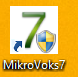 A MikroVoks-os gépen elindítjuk a MikroVoks7 -et a   ikonnal. A bejelentkezés ablakban legyen kipipálva az „Indítás bejelentkezéskor” mezőnél a „Kliens” és az „MvTábla” checkbox. Felhasználónév: mvoks ; Jelszó: ………Ellenőrizzük le hogy a kezelői monitoron, a kliens monitoron, és a TV-n megjelentek a programok.Kezelőin: MikroVoks7 menüsor Kliensen: A Kliens program menüsora TV-ken: Az MvTábla programA Mikrovoksos gépen elindítjuk a Napír programot, és betöltünk régebbi napirendi pontokat, vagy kézzel szöveges napirendeket létrehozunk.A MikroVoks7 menüben: Ülések/Ülés megnyitása: A „munka könyvtár” –at adjuk meg: D:\Ülések\2017\Próba \”aktuális nap dátuma”„Ülés indítás”Ellenőrizzük a Kliens monitoron és a TV-n futó programokat. Amennyiben csatlakoztak, megjelennek az ablakok, és a tv-n a névsor.Napíros gépen a szoftver automatikusan elindul, tesztelni 2 féle módon lehet, vagy a hang technikus előtt lévő monitoron a bemenetet PC-re váltva, vagy kint a bejáratnál baloldalt a TV-n.A MikroKam-os gépen elindítjuk a MikroKam programot.A MikroKam-on a kulcsképeknél át váltjuk "Teszt adás"-ra, majd benyomjuk a „Közvetítés” és a  „Rögzítés” gombot. (Ezzel elindul a felvétel és a közvetítés)Megnézzük, hogy van-e belső online közvetítés. Ennek ellenőrzése:
1. A Globomax vlan hálózatból (ide tartozik az összes Globomax Zrt által szállított pc és szerver), nyissuk meg az alábbi címet egy internetes böngészőben: http://192.168.204.16  Figyelem: ha a MikroKam-os, vagy a MikroVoks-os gépről nézed vissza az adást, egy idő után duplán fog hallatszani az adás hangja. Hiszen a lejátszott hang visszakerül az adásba.
Fontos: A megnyitott http://192.168.204.16 adást a próba után mindig zárjuk be.

2. A hivatal hálójából: ………………………………………………………………Megnézzük, hogy van-e külső online közvetítés:
Nyissuk meg a http://jegyzokonyvek.hu weboldalt.Felvesszük a kapcsolatot a Sajtó Csoporttal (Kommunikációs Igazgatóság), hogy ellenőrizzék le a közvetítést a Budapest portálon.Felhívjuk a Globomax Zrt.-t ( 06 1 306 53 71) és kérünk egy hivatalon kívüli ellenőrzést is a közvetítéssel kapcsolatban. (kép-hang)Főpolgármesteri asztalon ellenőrizzük, hogy megjelennek-e az ablakok.Az egyik kolléga végig próbálja a szavazó pultokon a hozzászólásra jelentkező gombokat, és a mikrofonokat. A másik kolléga a gép mellett ellenőrzi a neveket, felvételi szinteket.A pult tesztelés alatt a másik kolléga ellenőrzi a kamerás gépen a kamerák mozgását, a pozíciókat, és a felvételt. Az egyik kolléga leteszteli a pulpituson, az elnöki asztalon lévő és a rádiós mikrofonokat. A másik kolléga a gépek mellett ellenőrzi a neveket, felvételi szinteket.Ezek után indítunk 3 db nyílt szavazást és végig szavazunk „igennel” „nemmel” és tartózkodással, majd névszerinti vegyest, és egy titkos vegyest. Ezeknek az eredményeit csatoljuk az ellenőrzési laphoz.Új napirendi pontot hozzunk létre és megnézzük a MikroKam-ban és a Napír programban hogy átvette-e a változást.Átmegy az egyik kolléga a „Sajtó Csoporthoz (Kommunikációs Igazgatóság)” 124.-es terem  és a kijelölt munkatársnál, és a Sajtóteremben leellenőrzi a Díszteremből átjövő képet és hangot: A Sajtó Csoport kijelölt munkatársánál a TV-nA Sajtóteremben a projektoron, és a teremhangon.A 129/a teremben a Globomax monitor PC-t elindítjuk, és a Kliens programmal csatlakozunk a MikroVoks-hoz. A 129/a teremben van egy Barix IP- hang átjátszó. Leellenőrizzük a díszteremből átjövő hangot.Áttérünk „Zárt ülés” típusra:Ellenőrizzük a Kamerás gépen, hogy kikapcsolt a hangfelvétel, és át tért Zárt üzemmódra.Bezárjuk az ülést és a Kameráson leállítjuk a rögzítést. Bezárjuk a programokat.A Kamerás gépen visszanézzük a felvételt.A MikroVoks-os gépen visszahallgatjuk a hanganyagot. A rögzítő szerveren ellenőrizzük a rögzítet HD anyagot.A Kamerás gépen van a feltöltéshez szükséges elérés (egy Chrome parancsikon). Felhasználó név: fovaros@fovaros.hu ; jelszó: …… . Ellenőrizzük a csatlakozást.Leállítjuk a gépeket és áramtalanítunk.Ellenőrzést végezték: 	Globomax Zrt. részéről: ………………………………………………………………………………………………………………………………………………………Hivatal részéről: ………………………………………………………………………………………………………………………………………………………melléklet Tesztelési jegyzőkönyvVárosháza 124. Sajtóterem, (Budapest V., Városház u. 9-11. I. emelet)  A technikai résznél a rack szekrényajtók kinyitása.A szekrényből a MikroKam gép monitorját, billentyűjét és egerét kihelyezzük a kis szekrényre.A szekrényben a tápelosztók felkapcsolása Bekapcsoljuk a Kamerás rendszer gépét – MikroKam gép  Gépek tárhelyének ellenőrzése:  MikroKam mentés helye: D:\Ülések\2017\”aktuális nap dátuma” – Ellenőrizzük a tárhely kapacitást.Ne legyen 10 GB-nál kevesebb hely! Ha kevesebb, egyeztessünk a Szervezési és Informatikai Főosztály vezetőjével a törölhető anyagokkal kapcsolatban.HD rögzítő mentés helye: E:\Videók ( elérése: VNC- 192.168.204.19 – Jelszó:…..)Ne legyen 250 GB-nál kevesebb hely! Ha kevesebb, egyeztessünk a Szervezési és Informatikai Főosztály vezetőjével a törölhető anyagokkal kapcsolatban.Programok indítása: A MikroKam-os gépen elindítjuk a MikroKam programot.Jelszint ellenőrzése  A MikroKam-on a kulcsképeknél átváltjuk "Teszt adás"-ra, majd benyomjuk a „Közvetítés” és a  „Rögzítés” gombot. (Ezzel elindul a felvétel és a közvetítés)Felvesszük a kapcsolatot a Sajtó Csoporttal (Kommunikációs Igazgatóság), hogy ellenőrizzék le a közvetítést a Budapest portálon.Felhívjuk a Globomax Zrt-t ( 06 1 306 53 71) és kérünk egy hivatalon kívüli ellenőrzést is a közvetítéssel kapcsolatban. (kép-hang)Az egyik kolléga végig próbálja a mikrofonokat. A másik kolléga a gép mellett ellenőrzi a felvételi szinteket.Projektor bekapcsolás és kép ellenőrzése.A „Sajtó Csoportba (Kommunikációs Igazgatóság)” elhelyezett TV- ellenőrzésére:A kijelölt munkatársnál, A „Sajtóiroda” terem melletti tárgyalóba,A Sajtóiroda „ ellenkező” végében lévő irodába átjövő képet és hangot: Kameráson leállítjuk a rögzítést. Bezárjuk a programokat.A Kamerás gépen visszanézzük a felvételt.Leállítjuk a gépeket és áramtalanítunk.Ellenőrzést végezték: 	Globomax Zrt. részéről: ……………………………………………………………………………………………………Hivatal részéről: …………………………………………………………………………………………………………………………………………………….MegrendelőBudapest Főváros Főpolgármesteri Hivatalképviseli Sárádi Kálmánné dr. főjegyző megbízásából:dr. Schrödel Norbert András főosztályvezetőSzervezési és Informatikai Főosztály…………………………………………….VállalkozóGlobomax Zártkörűen működő Részvénytársaságképviseli: Amberger Árpád vezérigazgató